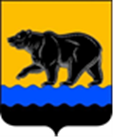 СЧЁТНАЯ ПАЛАТА ГОРОДА НЕФТЕЮГАНСКА16 мкрн., д. 23, помещение № 97, г. Нефтеюганск, Ханты-Мансийский автономный округ - Югра(Тюменская область), 628310, телефон: 20-30-54, факс: 20-30-63 е-mail: sp-ugansk@mail.ru_____________________________________________________________________________________ЗАКЛЮЧЕНИЕ на проект изменений в муниципальную программу города Нефтеюганска «Социально-экономическое развитие города Нефтеюганска»Счётная палата города Нефтеюганска на основании статьи 157 Бюджетного кодекса Российской Федерации, Положения о Счётной палате города Нефтеюганска, утверждённого решением Думы города Нефтеюганска от 22.12.2021 № 56-VII, рассмотрев проект изменений в муниципальную программу города Нефтеюганска от 15.11.2018 № 603-п «Об утверждении муниципальной программы города Нефтеюганска «Социально-экономическое развитие города Нефтеюганска»  (далее по тексту – проект изменений, муниципальная программа), сообщает следующее:1. При проведении экспертно-аналитического мероприятия учитывалось наличие экспертизы:1.1. Департамента финансов администрации города Нефтеюганска на предмет соответствия проекта изменений бюджетному законодательству Российской Федерации и возможности финансового обеспечения его реализации из бюджета города Нефтеюганска.1.2. Департамента экономического развития администрации города Нефтеюганска на предмет соответствия:- Порядку принятия решения о разработке муниципальных программ города Нефтеюганска, их формирования, утверждения и реализации, утверждённому постановлением администрации города Нефтеюганска от 18.04.2019 № 77-нп «О модельной муниципальной программе города Нефтеюганска, порядке принятия решения о разработке муниципальных программ города Нефтеюганска, их формирования, утверждения и реализации»;- Стратегии социально-экономического развития муниципального образования город Нефтеюганск, утверждённой решением Думы от 31.10.2018 № 483-VI «Об утверждении Стратегии социально-экономического развития муниципального образования город Нефтеюганск на период до 2030 года»;- структурных элементов (основных мероприятий) целям муниципальной программы;- сроков её реализации задачам;- целевых показателей, характеризующих результаты реализации муниципальной программы, показателям экономической, бюджетной и социальной эффективности, а также структурных элементов (основных мероприятий) муниципальной программы;- требованиям, установленным нормативными правовыми актами в сфере управления проектной деятельностью.2. Предоставленный проект изменений соответствует Порядку от 18.04.2019 № 77-нп.3. Проектом изменений планируется в 2023 году за счёт средств местного бюджета по ответственному исполнителю администрации города Нефтеюганска перераспределить финансирование муниципальной программы между мероприятиями, а именно: 3.1. Увеличить расходы по мероприятию «Обеспечение исполнения муниципальных функций администрации» подпрограммы «Совершенствование муниципального управления» в сумме 415,286 тыс. рублей на командировочные расходы (суточные, проезд, проживание), компенсацию стоимости путёвок на санаторно-курортное лечение, а также приобретение коврового покрытия.3.2. Уменьшить финансирование по подпрограмме «Развитие малого и среднего предпринимательства» в общей сумме 415,286 тыс. рублей в связи с несоответствием категории и критериям отбора получателей субсидии субъектам малого и среднего предпринимательства, имеющих статус «социальное предприятие», а также неиспользованными средствами в результате округления, в том числе по мероприятиям:- «Региональный проект «Акселерация субъектов малого и среднего предпринимательства» в сумме 0,066 тыс. рублей; - «Региональный проект «Создание условий для легкого старта и комфортного ведения бизнеса» в сумме 0,088 тыс. рублей;- «Финансовая поддержка субъектов малого и среднего предпринимательства, имеющих статус «социальное предприятие» в сумме 415,132 тыс. рублей. 4. Финансовые показатели, содержащиеся в проекте изменений, соответствуют расчётам, предоставленным на экспертизу.По итогам проведения экспертизы замечания и рекомендации отсутствуют.Председатель 									   С.А. Гичкина Исполнитель:инспектор инспекторского отдела № 2Счётной палаты города НефтеюганскаГлазунова Галина МихайловнаТел. 8 (3463) 20-30-65Исх. СП-574-3 от 16.10.2023 